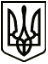 МЕНСЬКА МІСЬКА РАДАРОЗПОРЯДЖЕННЯ 01 липня  2022 року	м. Мена	№ 213Про внесення змін до розпорядження міського голови від 26 квітня 2022 року № 123З  метою забезпечення належного розподілу гуманітарної допомоги, що надходить до  Менської міської територіальної громади, керуючись ст. 42 Закону України «Про місцеве самоврядування в Україні»:Внести зміни до розпорядження міського голови від 26 квітня 2022 року № 123 «Про створення Гуманітарного штабу в Менській міській територіальній громаді на період дії воєнного стану», доповнивши його підпунктами  2.1., 2.2. наступного змісту:«2.1. Менський гуманітарний штаб забезпечує:прийом гуманітарної допомоги, яка надходить до Менської міської територіальної громади від державних органів, благодійних організацій, волонтерів,  окремих громадян тощо;визначення пріоритетів розподілу гуманітарної допомоги; розподіл гуманітарної допомоги між закладами громади, селищним, сільськими гуманітарними штабами;вирішення питання про передачу гуманітарної допомоги для потреб ЗСУ, територіальної оборони та ін.;встановлення порядку надання гуманітарної допомоги жителям громади, з визначенням пільгових категорій, які забезпечуються гуманітарною допомогою в першочерговому порядку; вирішення інших організаційних питань, що виникають під час прийому та розподілу гуманітарної допомоги.Менський гуманітарний штаб може створювати тимчасові робочі органи з числа членів гуманітарного штабу та залучених спеціалістів для вирішення поточних питань діяльності штабу.2.2. Селищний, сільські гуманітарні штаби забезпечують надання гуманітарної допомоги жителям старостинських округів територіальної громади.».2. Внести зміни до складу Менського гуманітарного штабу (додаток 1):Виключити ДЕДЕНОВУ Світлану Веніамінівну, головного спеціаліста відділу культури Менської міської ради;КОРНІЄНКО Наталію Іванівну;ЮЩЕНКО Тетяну Дмитрівну, заступника директора КУ «Менський міський центр соціальних служб» Менської міської ради.2) Включити БЕЛАШКА Олександра Івановича, начальника Менського управління Головного Управління Держпродспоживслужби у Чернігівській області;ВИШНЯК Тетяну Сергіївну, директора КУ «Менський міський центр соціальних служб» Менської міської ради;РОСОМАХУ Наталію Володимирівну, Генерального директора КНП «Центр первинної медико-санітарної допомоги»;ШЕЛУДЬКО Світлану Валеріївну, начальника Відділу культури Менської міської ради.3. Внести зміни до складу Макошинського гуманітарного штабу (додаток 12):Виключити КОВАЛЕНКА Романа Анатолійовича.Включити ПОПОК Світлану Миколаївну, старосту Макошинського старостинського округу.4. Дане розпорядження набирає чинності з моменту його підписання та поширює свою дію на правовідносини, що склалися з дня створення гуманітарних штабів Менської міської територіальної громади.5. Контроль за виконанням даного розпорядження покласти на заступників міського голови згідно з розподілом обов'язків.Міський голова	    Геннадій ПРИМАКОВ